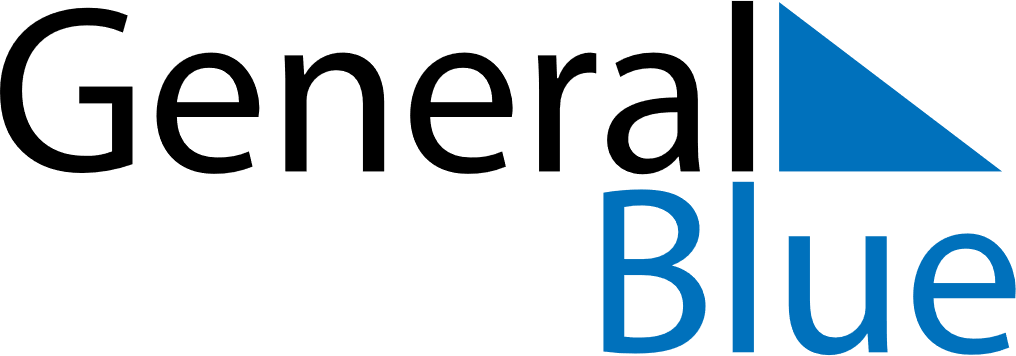 January 2021January 2021January 2021January 2021Cabo VerdeCabo VerdeCabo VerdeSundayMondayTuesdayWednesdayThursdayFridayFridaySaturday112New Year’s DayNew Year’s Day345678891011121314151516Democracy Day1718192021222223Heroes’ Day242526272829293031